Муниципальное бюджетное общеобразовательное учреждение – гимназия № 34 г.Орла Демонстрационный вариант аттестационной  работыпо математике  (контрольная работа) 2 классИнструкция по выполнению работы       На выполнение работы по математике даётся 45 минут.        Работа содержит 11 заданий.Инструкция по выполнению работы      На выполнение заданий контрольной  работы по математике  даётся 45 минут.      Ответы на задания записать  в работе на отведённых для этого строчках.Если надо  изменить ответ, то необходимо зачеркнуть его и записать рядом новый.      При выполнении работы нельзя пользоваться учебниками, рабочимитетрадями, справочниками, калькулятором.      При необходимости можно пользоваться черновиком. Записи в черновикепроверяться и оцениваться не будут.      Советуем выполнять задания в том порядке, в котором они даны. Дляэкономии времени можно пропускать  задание, которое не удаётся выполнить сразу, и перейти  к следующему. Надо постараться  выполнить как можно больше заданий.        Желаем успеха!             Демоверсия аттестационной  работы (промежуточная аттестация)  по  математика2 классОсновная часть1. Укажи все числа, в которых 6 десятков:16                                               56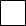 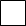 65                                               602. В каком выражении сложение можно заменить умножением ?5 + 5 + 5 + 4                                                  6 + 6 + 6 + 67 + 7 - 7 + 7                                                   3 + 5 + 3 + 53. В каком выражении записано  произведение?9 + 4                                           9 - 49 : 4                                             9∙44.Реши задачу. Вычисли и запиши ответУ Лены было 100 рублей. Она купила альбом за 25 рублей и ручку за 10 рублей. Сколько рублей у Лены осталось?5. Найди значения выражений:     6 6        4 5        9 0          8 7   +1 8      +2 5      - 6 4       - 7 86.  Выполни сравнение и поставь знаки  «<» , «>» или «=».   Произведи перевод величин.1 дм 7 см … 18 см         12дм …1м 1 дм             4 см … 4 дм 7. Найди значения выражений, определив порядок  действий6∙3:2=	     (45+35):10=              7∙3-8=8. Реши уравнения:     39+х=60	       х-27=53Дополнительная часть 9. 1)Начерти прямоугольник, длина одной стороны которого    7 см, а другой  на 4 см короче.    2) Найди периметр данного прямоугольника.10. Заполни  клетки нужными цифрами.11. Реши задачу. Вычисли и запиши ответ.В одном пакете  20 груш, что на 5 груш меньше, чем во втором  пакете. Сколько груш во втором пакете?Критерии оценки выполнения заданий контрольной работы по математике в рамках промежуточной аттестации обучающихся 2 классаКоды правильных ответовМаксимальное количество баллов за всю работу – 28б. Шкала: Высокий уровень - «5» - 28 - 26 балла. Повышенный уровень - «4» - 25 - 19 баллов. Базовый уровень - «3» - 18 – 14 баллов.           Недостаточный уровень - «2» - 13 баллов и менее  . +6       +  4        _ 7       _5+2       +  4        _ 63+9986        _ 4363№ заданияКритерииПравильное выполнение заданий и их оценка1Умение определять количество десятков в числе1 балл: Правильно выполнено все задание                             65, 600 баллов: Все остальные случаи.2Умение заменять сложение умножением1 балл: Правильно выполнено все задание                            6+6+6+60 баллов: Все остальные случаи.3Умение распознавать арифметические действия1 балл: Правильно выполнено все задание                           9∙40 баллов: Все остальные случаи.4Умение решать составную задачу по действиям (записывать решение и ответ задачи)3 балла:  Правильно выполнено все задание 1)25+10 = 35 ( руб.) стоят альбом  и ручка2) 100 – 35=65 (руб.) Ответ: 65 рублей осталось у Лены.     Возможны другие способы решения задачи   2 балла: Допущена 1 ошибка 1 балл: Допущены 2 ошибки0 баллов: Все остальные случаи5Умение выполнять сложение и вычитание  столбиком в пределах 100.4 балла:  Правильно выполнено все задание3 балла: Допущена 1 ошибка 2 балл: Допущены 2 ошибки1 балл: Допущены 3 ошибки0 баллов: Все остальные случаи6Умение устанавливать связь между величинами Умение сравнивать величины.3 балла:  Правильно выполнено все задание1дм7 см <18 см        12 дм > 1м1дм      17 см < 18 см             12 дм > 11дм                    4 см <  4 дм                     4 см <  40 см2 балла: Допущена 1 ошибка 1 балл: Допущены 2 ошибки0 баллов: Все остальные случаи7Умение определять порядок действий и выполнять вычисления3 балла:  Правильно выполнено все задание                         9, 8, 132 балла: Допущена 1 ошибка 1 балл: Допущены 2 ошибки0 баллов: Все остальные случаи8Умение находить неизвестный компонент2 балла:  Правильно выполнено все задание 39 + х=60	       х- 27 = 53  х=60 - 39	       х=53 + 27   х= 21                  х=8039+21=60              80 – 27 = 53      60=60                      53 = 531 балл: Допущена 1 ошибка 0 баллов: Все остальные случаи9Умение находить длину другой стороны прямоугольника, выполнять чертёж прямоугольника. Умение находить периметр прямоугольника.4 балла:  Правильно выполнено все задание7-4=3 (см) длина второй стороныР = а∙2+b∙2Р=7∙2+3∙2=20 (см)Ответ: Р=20см3балла: Допущена 1 ошибка 2балла: Допущены 2 ошибки1балл: Допущены 3 ошибки0 баллов: Все остальные случаи10Умение устанавливать связь между компонентами сложения и вычитания4 балла:  Правильно выполнено все задание3балла: Допущена 1 ошибка 2балла: Допущены 2 ошибки1балл: Допущены 3 ошибки0 баллов: Все остальные случаи11Умение   решать  простые  задачи в косвенной форме2 балла:  Правильно выполнено все задание1 вар.: 20+5=25 (гр..)Ответ: 25 груш во втором пакете1 балл: Допущена 1 ошибка 0 баллов: Все остальные случаи